§4807.  DefinitionsAs used in this chapter, unless the context otherwise indicates, the following terms shall have the following meanings.  [PL 1973, c. 411, §1 (NEW).]1.  Multiple unit housing.  "Multiple unit housing" shall mean a structure or structures located on a single lot, which structures are designed or used to house 2 or more families.[PL 1973, c. 411, §1 (NEW).]1-A.  Engineered disposal system.  "Engineered disposal system" means a subsurface wastewater disposal system designed, installed and operated as a single unit to treat and dispose of at least 2,000 gallons of wastewater per day or a system designed to be capable of treating wastewater with significantly high 5-day biochemical oxygen demand and total suspended solid concentrations.[PL 2003, c. 308, §1 (NEW).]1-B.  First-time subsurface waste disposal system.  "First-time subsurface waste disposal system" means the first subsurface waste disposal system designed to serve a specific structure.[PL 2003, c. 308, §1 (NEW).]2.  Other land use activity.  "Other land use activity" includes any commercial or industrial uses or combination of such uses.[PL 1973, c. 411, §1 (NEW).]3.  Person.  "Person" means any individual, corporation, firm, partnership, municipality, quasi-municipal corporation, state or federal agency or any other legal entity.[PL 1973, c. 411, §1 (NEW).]4.  Single family residential unit.  "Single family residential unit" means any structure of any kind, including mobile homes, used or designed to house a single family, and shall include those structures used permanently and seasonally.[PL 1973, c. 411, §1 (NEW).]5.  Subsurface waste disposal.  "Subsurface waste disposal" means any system for disposing of wastes or waste waters on or beneath the surface of the earth including, but not limited to, holding ponds, surface spraying, septic tanks, drainage fields and wells, but shall not include any discharge or the waste treatment system related thereto licensed under Title 38, section 413 or any discharge into a municipal or quasi-municipal sewer system.[PL 1973, c. 411, §1 (NEW).]6.  Waste.  "Waste" means any liquefied sewage, garbage, sewage sludge, chemical, biological or radiological materials, human body wastes, or any other refuse or effluent in a liquid form generated from domestic, commercial or industrial activities, except any wastes containing insufficient liquid to be free flowing and wastes generated from agricultural activities or animal husbandry.[PL 1973, c. 411, §1 (NEW).]SECTION HISTORYPL 1973, c. 411, §1 (NEW). PL 2003, c. 308, §1 (AMD). The State of Maine claims a copyright in its codified statutes. If you intend to republish this material, we require that you include the following disclaimer in your publication:All copyrights and other rights to statutory text are reserved by the State of Maine. The text included in this publication reflects changes made through the First Regular and First Special Session of the 131st Maine Legislature and is current through November 1, 2023
                    . The text is subject to change without notice. It is a version that has not been officially certified by the Secretary of State. Refer to the Maine Revised Statutes Annotated and supplements for certified text.
                The Office of the Revisor of Statutes also requests that you send us one copy of any statutory publication you may produce. Our goal is not to restrict publishing activity, but to keep track of who is publishing what, to identify any needless duplication and to preserve the State's copyright rights.PLEASE NOTE: The Revisor's Office cannot perform research for or provide legal advice or interpretation of Maine law to the public. If you need legal assistance, please contact a qualified attorney.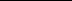 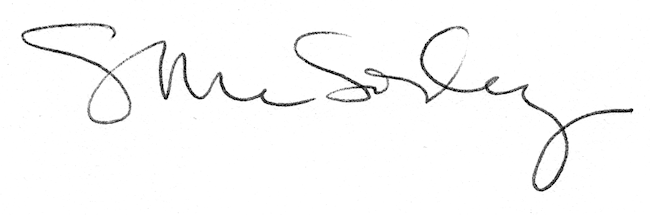 